Seeking DiscoveriesWho is Mary in the Christian tradition?How does Mary show Christians how to be a disciple?Understandings:Mary, mother of Jesus Christ, is the perfect disciple.Discipleship is listening to the word of God in your life, and responding.There are many people in the present and past Church who are models of discipleship. Scripture TextJn 2: 1–12 The Marriage Feast of Cana;Lk 1: 26–56 The Annunciation and Visitation.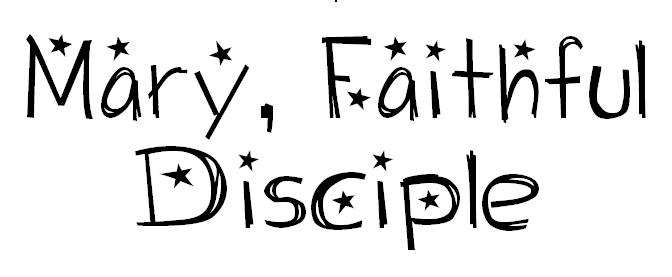 